Christmas Carol-Oke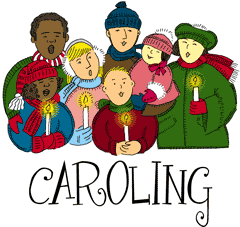 Information FormName: ____________________________________________Address: __________________________ City: _____________Zip: ___________Video Description: _________________________________________________________________________________________________Rules for the Christmas Carol-Oke:Please fill out the form completely. Missing information on the form will result in the registration being incomplete and video unable to be posted.Pick your favorite Christmas Carol and combine it with your own version of Karaoke. Video yourself, your children or your family and send the Carol-Oke to us at the Watseka Park District (watsekaparks@att.net).We will post these just for fun videos on our website, Facebook and sign.Please make sure your Carol-Oke is appropriate for the season and is viewable by all ages.Have some Holiday fun and share it with others!